                                               ___________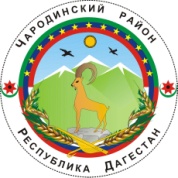 АДМИНИСТРАЦИЯ МУНИЦИПАЛЬНОГО ОБРАЗОВАНИЯ «ЧАРОДИНСКИЙ РАЙОН»П О С Т А Н О В Л Е Н И Еот 2 февраля 2023 г. №11с. ЦурибОб утверждении Перечня должностей муниципальной службы в аппарате Администрации  муниципального образования «Чародинский район» при назначении на которые граждане и при замещении которых муниципальные служащие обязаны представлять сведения о своих доходах, расходах, об имуществе и обязательствах имущественного характера, а также сведения о доходах, расходах, об имуществе и обязательствах имущественного характера своих супруги (супруга) и несовершеннолетних детейРуководствуясь федеральными законами от 2 марта 2007 г. № 25 «О муниципальной службе в Российской Федерации»,  от 25 декабря 2008 г. № 273-ФЗ «О противодействии коррупции», Указом Президента Российской Федерации от 18 мая 2009 года №559 «О представлении гражданами, претендующими на замещение должностей федеральной государственной службы, и федеральными государственными служащими сведений о доходах, об имуществе и обязательствах имущественного характера», Законом Республики Дагестан от 11 марта 2008 года №9 «О муниципальной службе в Республике Дагестан», Уставом муниципального образования «Чародинский район» и кадровыми изменениями в аппарате Администрация муниципального образования «Чародинский район»   п о с т а н о в л я е т:1. Утвердить прилагаемый Перечень должностей муниципальной службы в аппарате Администрации муниципального образования «Чародинский район» при назначении на которые граждане и при замещении которых муниципальные служащие обязаны представлять сведения о своих доходах, расходах, об имуществе и обязательствах имущественного характера, а также сведения о доходах, расходах, об имуществе и обязательствах имущественного характера своих супруги (супруга) и несовершеннолетних детей.2. Управляющему делами Администрации муниципального образования «Чародинский район» Абакаровой Ш.И. обеспечить:ознакомление с настоящим постановлением под роспись соответствующих муниципальных служащих аппарата Администрации муниципального образования «Чародинский район»;размещение настоящего постановления на информационном стенде в здании Администрации муниципального образования «Чародинский район».3. Признать утратившим силу постановление администрации муниципального образования «Чародинский район» от 11 января 2022 г. № 2  «Об утверждении Перечня должностей муниципальной службы в аппарате Администрации  муниципального образования «Чародинский район» при назначении на которые граждане и при замещении которых муниципальные служащие обязаны представлять сведения о своих доходах, расходах, об имуществе и обязательствах имущественного характера, а также сведения о доходах, расходах, об имуществе и обязательствах имущественного характера своих супруги (супруга) и несовершеннолетних детей».4. Настоящее постановление вступает в силу со дня подписания и подлежит размещению на официальном сайте Администрации муниципального образования «Чародинский район» в информационно-телекоммуникационной сети «Интернет».5. Контроль за исполнением настоящего постановления возложить на Управляющего делами Администрации муниципального образования «Чародинский район» Абакаровой Ш.И.     Глава Администрациимуниципального образования       «Чародинский район»                                                                       М.А.МагомедовУТВЕРЖДЕН постановлением Администрациимуниципального образования «Чародинский район»от 2 февраля 2023 г. № 11П Е Р Е Ч Е Н Ьдолжностей муниципальной службы в аппарате Администрации  муниципального образования «Чародинский район» при назначении на которые граждане и при замещении которых муниципальные служащие обязаны представлять сведения о своих доходах, расходах, об имуществе и обязательствах имущественного характера, а также сведения о доходах, расходах об имуществе и обязательствах имущественного характера своих супруги (супруга) и несовершеннолетних детейЗаместитель главы Администрации муниципального образования «Чародинский район»;Управляющий делами Администрации муниципального образования «Чародинский район»;Начальник финансового отдела Администрации муниципального образования «Чародинский район»;Начальник муниципального казенного учреждения «Отдел образования и культуры» Администрации муниципального образования «Чародинский район»;Начальник отдела сельского хозяйства, экономики Администрации муниципального образования «Чародинский район»; Начальник отдела профилактики экстремизма и терроризма Администрации муниципального образования «Чародинский район»;Главный специалист по делам несовершеннолетних Администрации муниципального образования «Чародинский район»;Главный специалист по вопросам опеки и попечительства Администрации муниципального образования «Чародинский район»;Ведущий специалист по вопросам архитектуры и градостроительства Администрации муниципального образования «Чародинский район»;Ведущий специалист по вопросам управления муниципальной собственностью   Администрации муниципального образования «Чародинский район»; Секретарь административной комиссии Администрации муниципального образования «Чародинский район»